Gdy odwet staje się grą na śmierć i życiePełen napięcia thriller i jednocześnie dowcipna historia czterech krańcowo różnych dziewcząt, które połączyły siły, aby odegrać się na szkolnych prześladowcach. Nie przewidziały jednak, że gra stanie się bardzo ryzykowna i przysporzy im śmiertelnych wrogów…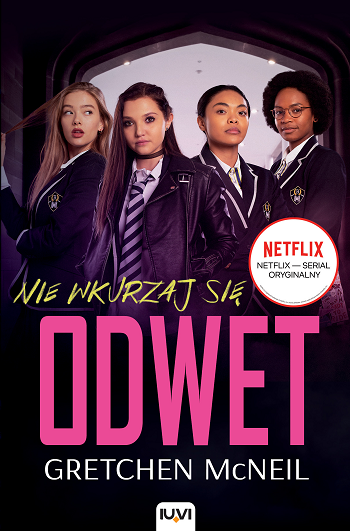 Odwet to połączenie Pretty Little Liars z Całkiem zabawną historią.  Serial na podstawie książki dostępny jest na platformie Netﬂix.Bree, Olivia, Kitty i Magot nie mają ze sobą nic wspólnego – a przynajmniej tak właśnie mają myśleć uczniowie i pracownicy ich elitarnego liceum. Dziewczyny mają różne życiowe cele, innych przyjaciół i diametralnie odmienne style życia. Łączy je jedno: wszystkie należą do Nie Wkurzaj Się, tajnego stowarzyszenia, które anonimowo bierze odwet na szkolnych prześladowcach, złośliwych koleżankach i wrednych nauczycielach.Kiedy ostatni cel ich zemsty zostaje znaleziony martwy z zakrwawioną kartką z napisem „NWS” w dłoniach, do dziewczyn dociera, że wcale nie są tak anonimowe, jak im się wydawało. I że teraz ktoś chce wziąć odwet na nich… Pojawiają się kolejne wskazujące na NWS poszlaki, policja zawęża krąg podejrzanych… i dziewczyny mają naprawdę wiele do stracenia.Odwet gwarantuje czytelnikowi mocne wrażenia z dozą czarnego humoru w iście filmowej oprawie. Książka Gretchen McNeil to dobrze skonstruowany thriller z wciągającą fabułą i galopującą akcją.To pierwszy tom dylogii „Nie Wkurzaj Się”. Drugi, zatytułowany Zemsta, ukaże się już jesienią 2020 r. Dane wydawnicze:Wydawnictwo IUVI | Autor:  Gretchen McNeil | Format: 135 x 205 mm | s. 356 | Cena: 34,90 | 
ISBN 978-83-7966-062-9| Data premiery: 29.07.2020 | Wiek 14+ | www.iuvi.pl
Recenzje:Opowieść o zemście, morderstwie, chaosie i charakterystyczny dla Gretchen McNeil cierpki humor? Poproszę! Gretchen udowadnia, że odwet to danie, które najlepiej smakuje na zimno. I martwo. Czytelnicy zostaną błyskawicznie wessani do tego niebezpiecznego, intrygującego świata, a po skończeniu lektury będą czekać niecierpliwie na ciąg dalszy. Jessica Brody, autorka bestsellera 52 powody, dla których nienawidzę mojego ojcaOdwet to thriller, przy którym niecierpliwie przewraca się kartki i obgryza z nerwów paznokcie – pełen świetnie zarysowanych, intrygujących postaci na tle bezwzględnego świata współczesnego liceum. Czekam na drugą część!Katie Alender, autorka serii  Złe dziewczyny nie umierająOdwet po mistrzowsku łączy napięcie i czarny humor, po raz kolejny udowadniając, że Gretchen McNeil to królowa thrillerów dla młodego czytelnika. Heather Socks i Jessica Morgan, założycielki Go Fug Yourself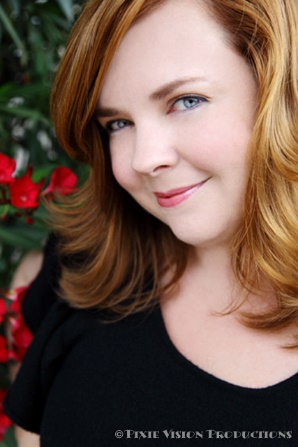 O autorce:Gretchen McNeil jest zawodową śpiewaczką operową, występowała także w cyrku i podkładała głos w filmach, obecnie zaś zajmuje się pisarstwem. Napisała kilka thrillerów dla młodych czytelników, w tym: Odwet i Zemstę, 3:59, Possess oraz Ten (na jego podstawie powstał film). Jest także autorką komedii młodzieżowej I’m Not Your Manic Pixie Dream Girl i powieści stanowiących połączenie horroru i komedii: #MurderTrending, #MurderFunding i #NoEscape. Adres jej strony internetowej: www.gretchenmcneil.com.Strona internetowa Wydawnictwa IUVI: www.iuvi.plFanpage Wydawnictwa IUVI: https://www.facebook.com/WydawnictwoIUVI/
Patroni medialni: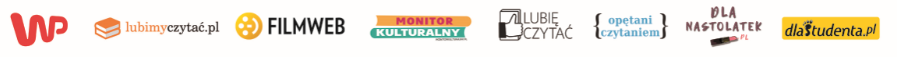 